Дополнительная общеразвивающая программа«ШКОЛА ЛИДЕРА РОССИЙСКОГО ДВИЖЕНИЯ ДЕТЕЙ И МОЛОДЁЖИ ПРО»АННОТАЦИЯ К ОБРАЗОВАТЕЛЬНОЙ ПРОГРАММЕПрограмма социально-гуманитарной направленности, ориентирована на социальную адаптацию детей посредством их вовлечения в общественную деятельность, на повышение уровня готовности обучающихся к взаимодействию с различными социальными институтами, на формирование знаний об основных сферах социальной жизни, на воспитание социальной компетентности, формирование педагогических навыков.Отличительной особенностью программы является её построение на содержании проектов и мероприятий Общероссийской общественно-государственной детско-юношеской организации «Российское движение детей и молодёжи» (далее РДДМ).Детское общественное движение позволяет формировать культуру социальной инициативы и готовность нести за неё ответственность. Участие в детском общественном движении расширяет социальные связи и формирует культуру способов современной коммуникации.Образовательный процесс является смысловым стержнем жизнедеятельности. Реализация программы подчиняется логике становления и развития детского общественного объединения и осуществляется не линейно, а в согласовании с планом реальной работы.Цель программы - формирование социальной компетенции подростков посредством приобретения опыта социально-значимой деятельности в РДДМ.Задачи программы: Предметные: приобщить к овладению знаниями по истории детского общественного движения; научить извлекать необходимую информацию для реализации социальных проектов и акций РДДМ из социального опыта сверстников, из средств массовой информации, из научной литературы; заложить знания основ существование социальных движений и объединений. Личностные: побудить к осознанному ценностно-смысловому самоопределению в деятельности лидера первичного отделения РДДМ; убедить в необходимости осознанной нравственной мотивации взаимодействия с людьми, формирование ценностного отношения к сверстникам, педагогам, людям разного возраста, культуры, национальности; воспитать привычку к осуществлению системного анализа: разнообразных процессов в жизнедеятельности общественного объединения; своей деятельности как лидера; отношений, складывающихся с окружающими людьми.Метапредметные:развить организаторские способности и специальные умения, имеющие отношение к самоуправлению жизнедеятельностью общественного объединения;развить опыт согласованного взаимодействия, построения деловых отношений и связей для организации деятельности в новых условиях и нестандартных ситуациях;развить личностные умения, имеющие отношение к общим способностям человека.Ожидаемые результаты:Личностные: наличие познавательной, творческой и социальной активности; наличие гражданской позиции, выражающейся в уважении к культуре и истории своей страны, готовности трудиться на ее благо; наличие ценностного отношения к сверстникам, педагогам, людям разного возраста, культуры, национальности;опыт деловых отношений и связей для организации деятельности в новых условиях и нестандартных ситуациях. Метапредметные: самостоятельность в планировании, организации и оценке своей деятельности; умение конструктивно сотрудничать и организовывать работу других; выработанные коммуникативные способности и навыки эффективного общения; умение извлекать необходимую информацию для реализации социальных проектов и акций РДДМ из социального опыта сверстников, из средств массовой информации, из научной литературы; умение публично представлять результаты своей творческой или социальной деятельности; наличие навыка системного анализа. Предметные: знания об истории детского движения; знания основ существования социальных движений и объединений; овладение технологией создания социальных проектов и наличие опыта их практической реализации; высокий уровень развития отделения РДДМ как общественной организации.Персональные и групповые результаты оцениваются участием в конкурсах и успехами в школах актива разного уровня.УЧЕБНО-ТЕМАТИЧЕСКИЙ ПЛАН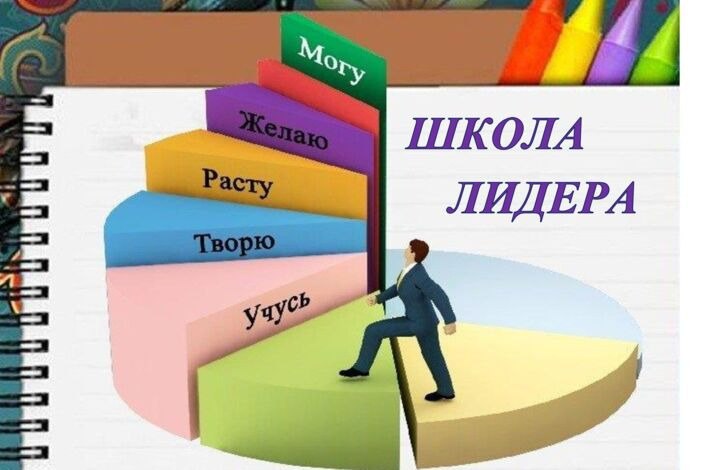 Педагог дополнительного образования: Тетерина Анастасия АндреевнаНаправленность: Социально-гуманитарнаяУровень: УглубленныйПродолжительность обучения: 1 годФорма обучения: ОчнаяОсобые условия для поступления: НетСроки начала обучения: 15.09.2024Расписание занятий: уточняетсяВозраст обучающихся: 11-17 летКоличество обучающихся для поступления: 20Количество групп: 1 Участники программы: Учащиеся г. Перми имеющие базовые знания по РДДМ При наличии свободных мест учащиеся МАОУ «Гимназия № 33»Место проведения занятий: 614007, г. Пермь, ул. Н. Островского, 68Свердловский район, МАОУ «Гимназия № 33»ТемаКол-во часовВведение в образовательную программу. Инструктаж. 3РДШ. Проекты, дни единых действий3Всероссийский проект «Лига ораторов», регистрация3Конкурс "Отдавая тепло, согреваешься сам", подача заявки, подготовка3От РДШ к РДДМ. Креативная сессия. Участие в конкурсе соавторов РДДМ3Краевая акция «Мы всегда с тобой!». Составление контент-плана группы3Лидерство в организации. Руководство и лидерство. Отличия, комплиментарность3Ключевые лидерские приоритеты. Вызовы и ошибки3Всероссийская акция, посвящённая Дню учителя. Краевая акция «Пионер в прошлом – Учитель в настоящем». Регистрация, подготовка3Правила руководства. Принципы организаторской деятельности. Стиль работы лидера, его виды3Практикум "Чемодан лидера"3Презентация "Я лидер". Тест на самооценку своих возможностей как лидера и организатора. (Т.Дембо - С.Рубинштейн) 3Конкурс МАУ "Дворец молодежи" г.Перми "Отдавая тепло, согреваешься сам", регистрация, подготовка3Всероссийский проект "Лига ораторов". Изучение видеокурса3Краевой форум лидеров РДШ. Подготовка, регистрация3Краевой конкурс детских социально-значимых проектов, приуроченных к 300-летию города Перми, регистрация, подготовка3Процесс управления, и кто такие управленцы. Функции управления.3Коучинговый подход к лидерству. Активное слушание. 3Коучинговый диалог. Модель "GROW"3Участие в церемонии подведения итогов конкурса «Отдавая тепло согреваешься сам»3Стадии развития коллектива. Команда, признаки. Командный дух3Самоуправление в коллективе. Детское и ученическое самоуправление. Формы3Совет обучающихся. Задачи и функции. Уровни самоуправления3Урок памяти ко дню неизвестного солдата. Квест "Юные поисковики"3Нормативно-правовая база ученического самоуправления. Условия создания УСУ в школе3Модели ученического самоуправления3Дискуссия "Менеджмент в детской организации". Подготовка к Зимфесту3Коллективно-творческое дело. Этапы КТД. Виды КТД3Методики конструирования КТД. Промежуточная аттестация3Этапы подготовки и проведения КТД3Знакомство с авторами методики КТД - И.П.Иванов, Ф.Я.Шапиро3РДДМ, ценности, направления, регистрация на сайте3Новогодняя программы "Волшебство не за горами"3РДДМ, миссия. Устав, порядок создания ПО3Трудовые отряды подростков, знакомство с проектом3Социальный проект, его основные признаки. Классификация проектов3Фазы проектирования и реализации проекта3Методы сбора и анализа социальных проблем3Марафон РДДМ "14 дней в движении", участие3Классификация проектов (по срокам, форме, масштабам, направлению)3Алгоритм разработки проекта3Презентация успешных проектов и анализ факторов, обеспечивающих их успешность3Выбор темы, изучение проблемы и путей её решения3Разработка идеи проекта, техники формулировки проектной идеи3Онлайн-прогулка по улицам "Имена, которые надо помнить"3Деловая игра "Что написано пером, не вырубишь топором"3Интеллектуальная игра "Защитники"3SMART-тест идеи проекта. 3Проект: этапы, сроки, ресурсы, партнеры3Знакомство с активностями РДДМ "Время первых", "МедиаПритяжение", "Прогулки по стране"3Результаты проекта, возможные риски, критерии оценки результатов3Представление проекта. Презентация, алгоритм процесса подготовки презентации3Урок, посвященный дню воссоединения Крыма с Россией "Русская весна в Крыму", мастер-класс "Крымская лаванда"3Интерактивный квиз, посвященный международному дню театра3Подача заявки, подготовка к участию во всероссийском проекте РДДМ "Экотренд", "Экопросвещение и волонтерство". Экоурок "Разделяй с нами. Способы обращения с отходами"3Понятие волонтерства. История детского волонерского движения3Основные направления деятельности волонтеров. Принципы работы волонтерского отряда3Квест "Космическое приключение"3Урок здоровья «Будь здоров», квест игра «Погружайся в ЗОЖ» в рамках акции РДДМ "Будь здоров"3Урок "Без срока давности", посвященный Дню памяти о геноциде советского народа нацистами и их пособниками в годы ВОВ3Квиз "Осознонное потребление", посвященный Дню земли3Содержание деятельности вожатого. Умения, знания. Этика вожатого3Проект РДДМ "Все профессии важны"3Основы деятельности вожатого. Особенности работы с разными возрастными группами3Кинолекторий «Фильмы Победы»3Особенности организации детских лагерей. временный детский коллектив3Содержание, методика и организация досуговой деятельности3Итоговая аттестация3ИТОГО204